Curriculum Vitae                                                                   
A). Personal information
1. Surname: Bajraktari
2. Name; Ylber
3. Date of birth: 07/06/1977
3. Marital status: Married
4. Nationality: Albanian
5. Citizenship;Kosovo
6. Place of birth: Prizren
7. Phone: Mobile: +377 44 384 851
email; ylberbajraktari1@gmail.com 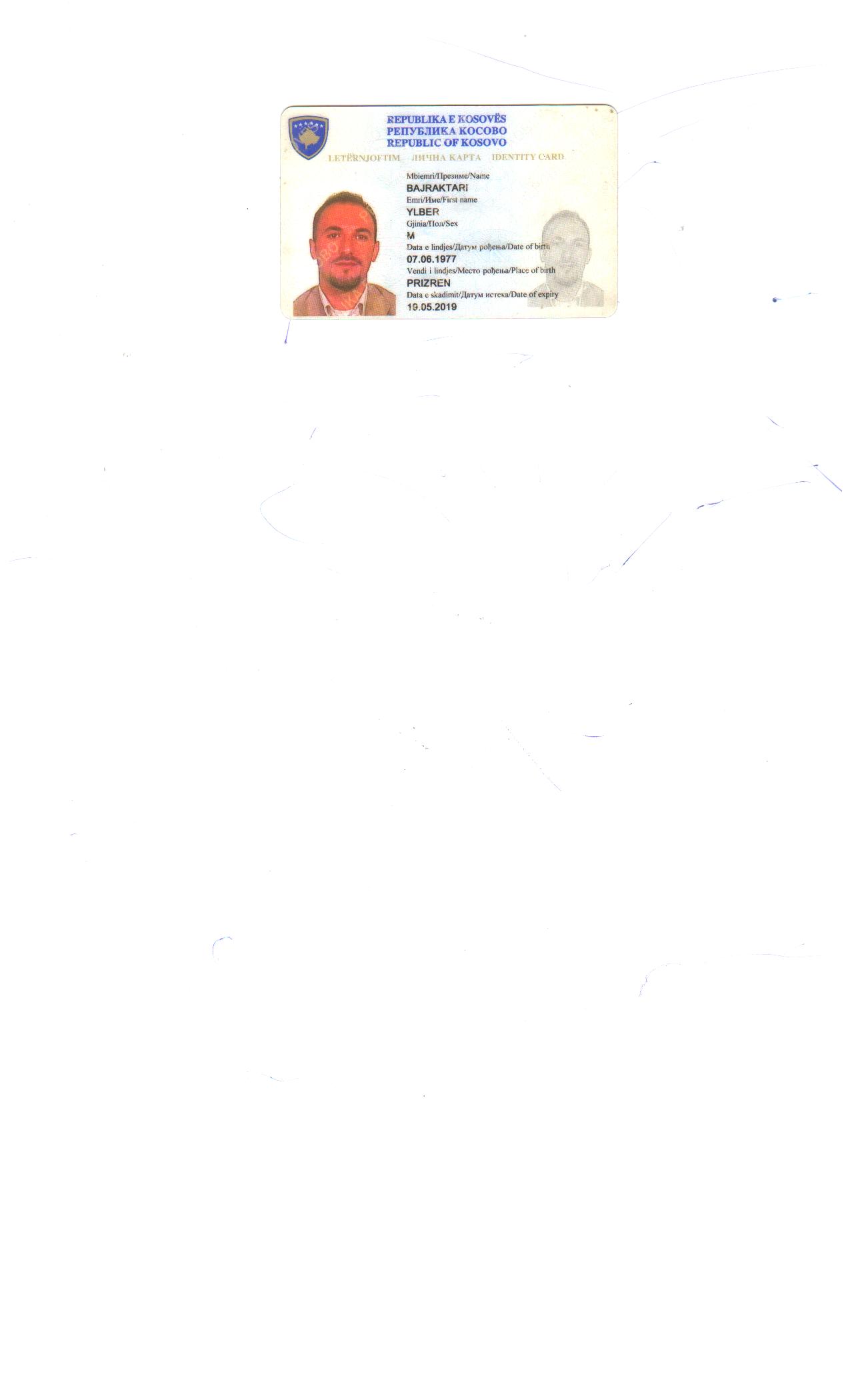 B). EducationPostgraduate studies;C). Work experience:D). Foreign languages:E). Participation in training;
1. Training for waters in the PSU in 2003, led by prof. Steve Potts, USA International Course Professor and Professor. Bardha Korca, University of Pristina.
2. Training in Beaune (the Burgundy region), France 2008.
3. Degustation Agriculture University of Zagreb, Croatia in 2009.
4. Halting training and experiment the wines Heltingen Germany 2011.
5. Numerous Training D.V.V. by foreign experts.F). Other Skills:
Driver license: Category B
Computer: MS Word, MS Excel, kaveko v (1.3) and Internet,
Technologist of wine production, Degustation,
Lectures on the production and management of winesG). PARTICIPATION IN SCIENTIFIC CONFERENCES2nd International Conference on Applied Biotechnology. Ylber Bajraktari, Ariola Bacu, Stela Papa, Anagnostis Argyriou, Xhelal Kryeziu, Bora Bimbari. Comparison of microsatellite and RAPDs data on the variability of six grapevine cultivars of the region of Rahovec in Kosovo. Tirana 2014. ISBN; 978-99943-0-367-0. Abstracts book; page; 53.  Proceeding book; page; 113-118.2nd International Conference on Applied Biotechnology.  Ylber Bajraktari, Ariola Bacu, Stela Papa, Anagnostis Argyriou, Xhelal Kryeziu, Bora Bimbari.  Microsatellite based clustering of six grapevine cultivars of Gjakova, Kosovo. Tirana 2014. ISBN; 978- 99943-0-367-0. Abstracts book; page; 54 Proceeding book; page; 118-12117th International Symposium on Environmental Pollutions and its Impact on Life in the Mediterranean region ,,MASAEP” Istanbul-Turkey. Ylber Bajraktari, Ariola Bacu, Grapevine varieties distribution in the cultivation area of Rahovec, Kosovo and their impact on different environmental parameters. Abstract Book. Page; 662nd International Conference Research and Education in Natural Sciences; Shkoder-Albania. Ylber Bajraktari, Ariola Bacu. Data on ampelographic and molecular variability pf six main grapevine varieties of Rahovec and Gjakova area, Kosovo. ISBN 987-9928-4135-5-0, Abstract Book.5. International Conference,, Balkans between East and West ". 2013 Prizren Kosovo.Ylber Bajraktari, Ariola Bacu, Nesade Muja, Naser Bajraktari, Grapevine varieties distribution in the cultivation area of Kosovo and Their impact on different environmental parameters. Abstract Book; pg:74ALB-SCIENCE INSTITUTE book summaries 9. The 9th meeting of the international scientific. Prishtina, Kosovo; Ylber Bajraktari, Ariola Bacu, Stela Papa, Nesade Muja, Xhelal Kryeziu. Agronomic, ampelographic and molecular data’s of three autochthonous main grapevine varieties raised with classic system in vineyard area of Prizren, Kosovo.  ISBN 978-9951-518-11-6; Pg; 256.Fourth International Scientific Symposium, AGRSYM” Sarajevo- Bosnia and Herzegovina 2013. Ylber Bajraktari, Ariola Bacu, Nesade Muja, Naser Bajraktari. Genetic estimation of some vine varieties in Kosovo Based on molecular markers and Agronomic Data’s. ISBN; 978-99955-751-2-0. Abstract Book; pg. 120.H).  ARTICLES SCIENTIFIC PAPERAcademy of Sciences of the Republic of Albania. ,, BULETIN ” research in agriculture and livestock production for rural development. IV (1) Year IV Tirana in 2014.Ylber Bajraktari, Ariola BacuDiversity among accessions of grapevine of Kosovo on SSRs offers different view from that   based on RAPDs. ISSN 2224- 7718. Article..Journal of Hygienic Engineering and Design; Volume 7. Ylber Bajraktari, Nadiel Cadri, Stela Papa, Ariola Bacu. Ampelographic and random amplified polymorphic DNA (RAPDS) Based analysis of six grapevine varieties of Rahovec, Kosovo. Original scientific paper, UDC 634.85.05(497.115),       Faqe; 178-183. Article..JNTS, Journal of natural and technical sciences. 2014, Ylber Bajraktari, Ariola Bacu, Xhelal Kryeziu, Bora Bimbari, Stela Papa. Comparison of the level of similarity among grapevine cultivars of Kosovo based on morphometric and molecular data. Published by academy of sciences of Albania. Vol. XIX (2). Article. InstitutionUniversity of Prishtina
Faculty of Sciences and Mathematics - Natural
Department of ChemistryDate: from (month / year)
Date: from (month / year)September 1997/98
June 2006Topic:Determination of some heavy metals in honey.Title or diploma obtained:Professor of ChemistryInstitutionUniversity of Prishtina
Faculty of Sciences and Mathematics - Natural
Department of ChemistryUniversity of Prishtina
Faculty of Sciences and Mathematics - Natural
Department of ChemistryDate: from (month / year)
Date: from (month / year)October 2006June 2008October 2006June 2008Direction:Analytical Chemistry and EnvironmentAnalytical Chemistry and EnvironmentTopic:The wine production technologyThe wine production technologyTitle or diploma obtained:Master of Chemistry SciencesMaster of Chemistry SciencesInstitutionInstitutionUniversity of Tirana
Faculty of Natural Sciences
Department of BiotechnologyDate: from (month / year)
Date: from (month / year)Date: from (month / year)
Date: from (month / year)November 2011
April 2015Direction:Direction:BiotechnologyTopic:Topic:Evaluation of the genetic diversity of the varieties of vine Kosovo based on molecular markers and agronomic dataTitle or diploma obtained:Title or diploma obtained:Doctor of ScienceName of employerFrom / Month / YearFrom / Month / YearStatistical Office of Kosovo12.10.200415.12.2005Name of Supervisor:Bajrush QevaniWork job:Rural InquiryPrishtinëName of employerFrom / Month / YearFrom / Month / YearMinistry of Agriculture, Forestry and Rural Development03.09.200731.12.2013Name of Supervisor;MAFRD, DPMBInstitute of Viticulture and EnologyWork job: Officer for WineRahovecName of employerFrom / Month / YearFrom / Month / YearMinistry of Agriculture, Forestry and Rural Development 01.04.2014The Career - No deadlineName of Supervisor;MAFRD,, DVWDepartment of Viticulture and EnologyWork job:Senior Wine officerRahovecName of employerFrom / Month / YearFrom / Month / YearPrivate CompanyStone castle01.04.201731.12.2019Work job;General ManagerVineyards & WineryName of employerFrom / Month / YearFrom / Month / YearUniversity College AAB01.09.20172017/2018, 2018/2019Work job;Lecturer; Prof. assFaculty of Dentistry and MedicineFaculty of NursingLanguage LevelLevelEnglish languageGoodSerbo-Croatian languageGood